Input bewonersbijeenkomst 28-11-2023, Hilton HotelGroep 1Geen/niet te veel bankjesEenrichtingsverkeer omdraaien is geen probleemVeel voetgangers, fietsers, auto’s, vrachtwagens op straatScheiding langzaamverkeer en snelverkeer  verkeersveiligerTe smal als doorgaand verkeerMinderen verkeer, alleen bestemmingsverkeerVrachtwagen inritNiet als doorgaande weg gebruikenGeparkeerde bestelbussen voor uitgang garageboxen Vergunningen afgewezen voor parkerenZicht vanaf Engelenkampstraat richting De Wieër rommelig, laad-losgebiedZorgen dat vrachtwagens op vaste plekken laden en lossenWinkeliers aan de voor- en achterkant laden en lossenDHL vaste plekkenGroene inrichting en rekening houden met inritten garageboxenKerstverlichting in De WieërBestaande lantaarnpalen in de bomen. Licht wordt belemmerdMuruals op de garageboxen  bespreken met de eigenarenOnder de straat water opvangen en lokaal gebruikenScheef zakken van de woningen op de Brandstraat (8+10)Voorbeeld: Citykross boomkrans ondergrondse waterbufferGroene scheiding inrit parkeergarage + De WieërKunst in openbare ruimte bij kapelletje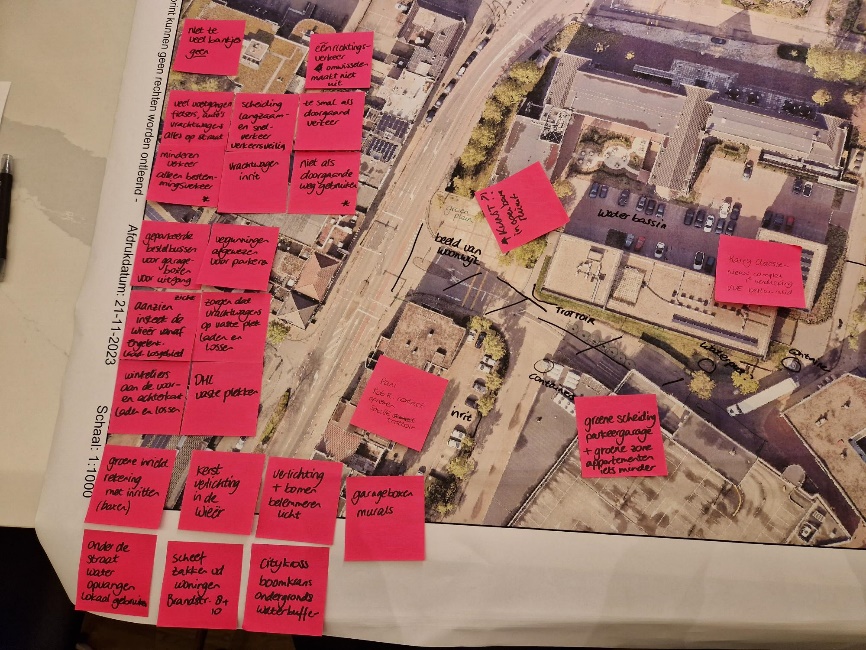 Groep 2Mogelijkheid tot laden en lossen t.b.v. bevoorrading winkelsParkeergarage ABC complex, ingang veiligheid en duurzame verlichtingLaag hekwerk op ABC parkeergarageGlasbak Sjiefbaan verplaatsen naar Walstraat/HelstraatParking, parkeervergunning houders  voldoende boa’sDoorgaande weg project Wilhelminastraat-Engelenkampstraat stil asfaltLuchtkokers uitzicht + licht, eventueel dezelfde platen als het Hilton boven de kerkerLampen van auto’s schijnen naar binnen vanaf parkeerdek. Eventueel afschermen met platen (De Wieër 64)Camera tijden weekendHandhaving parkerenRijrichting éénrichting, verkeerssituatie, bord niet zichtbaar, hierdoor ontstaat ‘hufter’gedragKruidvat houdt zich niet aan de maximale lengte (10m) voor vrachtwagens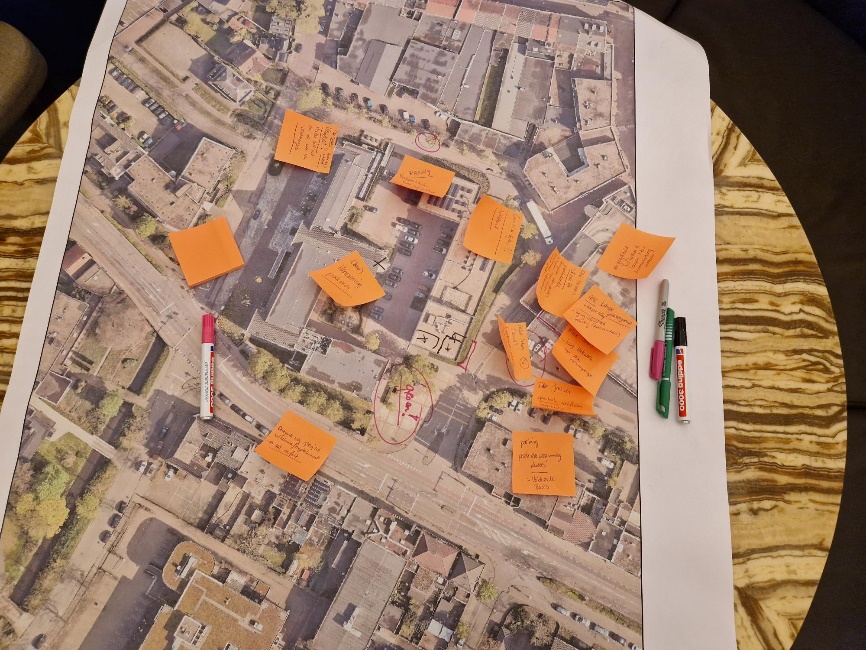 Groep 3Muur kapot naast garagesToegankelijkheidDoodlopende weg? naast appartementencomplex De Wieër/EngelenkampstraatGeluid verkeer! EngelenkampstraatOversteekbaarheid EngelenkampstraatFietsparkeren? Hard rijden Engelenkampstraat, VRI werkt niet. Zou remmend moeten werkenVergroenen, meer aandacht voor zwerversRechtsaf richting Sjiefbaan onduidelijk. Wat mag wel/nietAandachtspunt verkeer SjiefbaanVergroenen gevel ABC-complexGlascontainer Verkeerschaos alle kanten op naast ABC-complexServiceplek bewoners caravan, camper SjiefbaanToegankelijkheid bij werkzaamheden Parklaan Tijd oversteek RijkswegVeel illegaal kort parkeren Parklaan noordVeel lopen op de weg De Wieër door boomopdruk tegels Parkeren grote voertuigen naast ABC-complexDrie van Beurskens?Veiligheid drugshandel naast ABC-complexPutten te hoog bocht De WieërWeinig licht in De Wieër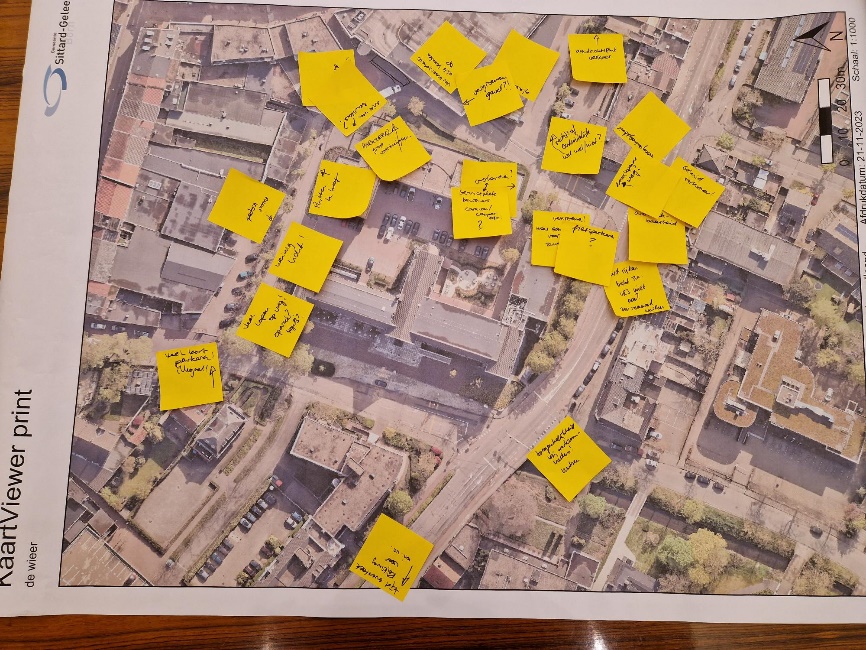 